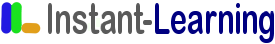 COMPTE-RENDU DE REUNION N° 4Client : OPIEVOYProjet : Mise à jour du Didacticiel réf 001Date de la réunion : Mardi 9 Février 2016Interlocuteurs OPIEVOY présents :      Madame Lechapelier,  Monsieur Jacq                              Interlocuteurs Instant-Learning présents : Madame Morin, Monsieur Morin Chef de ProjetObjet de la réunion : Point sur l’avancement du projet et Revue de la séquence Démarrer le PC (du Module POSTE DE TRAVAIL)Questions instruites/ Décisions :1 / Au cours de cette réunion de travail, il a été noté que le tableau Excel récapitulatif, indiquant les retours sur les Storyboards V3, était incomplet.En effet, les retours manquants concernaient :Dans la partie Outlook Messagerie :Découvrir OutlookCréer et envoyer un courrierRépondre, faire suivre, rattacher un fichierSupprimer un courrierDans la partie Outlook Agenda : Découvrir le calendrierLes vérifications sur ces parties manquantes ont été faites ensemble au cours de cette réunion dont voici les détails.Corrections à faire : OUTLOOK MESSAGERIEOUTLOOK AGENDA/CALENDRIER------Les Storyboards V3 IMMOWARE ont été passés en revue ensemble. Voici les corrections à faire :IMMOWARE-----Une revue a été faite ensemble sur la séquence « Démarrer le PC » du module Poste de travail.POSTE DE TRAVAIL2/ Ensuite, une revue a été faite ensemble sur les autres séquences, à partir des modifications notées dans votre document Excel.3/ Enfin, deux séquences définitives, l’une avec voix Homme et l’autre avec voix Femme, ont été visionnées et livrées.Poste de travail - Se connecter à la messagerieBase Marchés – Découvrir – Recherche simplePrécisions de la part de Instant-Learning concernant la taille des écrans dans les séquences :« Le dimensionnement des copies d'écrans a été calibré au plus proche de celui de la version antérieure du didacticiel.Lorsque cela était possible, les écrans ont été un peu agrandis mais en tenant compte de la qualité des images qui, une fois agrandies deviennent plus difficilement lisibles.Nous avons donc fait au mieux avec les copies d'écran disponibles.Certaines zones ont pu être agrandies lorsque la qualité de l'image le permettait. »Actions :De la part de Instant-LearningDemander à M. Achard le résultat du Test du document .swf intégré dans le LMS, convenu lors de la réunion du 13 janvier.Préciser à Monsieur Jacq quelles sont les copies d’écran nécessaires pour Immoware.Effectuer les modifications et passer à la production des modules avec mise en place des voix.Effectuer les livraisons des modules. Elles se feront au fur et à mesure avec un PV de recette.De la part de OpievoyRetour de la part de M. Achard sur le Test d’intégration du document .swf convenu lors de la dernière réunion.Copies d’écran Immoware à refaire par M. Jacq pour améliorer la qualité du rendu.Une vérification est à faire par Madame Lechapelier auprès de Monsieur Achard pour :OUTLOOK AGENDA – Répondre à une invitation – slide 6.La date de la prochaine réunion reste à définir.      Découvrir OutlookOutlook 2010 est l’outil bureautique de messagerieSlide2 : enlever la phrase : Vous pouvez vous y connecter de plusieurs manières.Slide 5 et suivantes : remplacer le mot applications par fonctions.      Créer et envoyer un courrierReprendre la partie « A… » =  on clique sur A…puis ouverture du carnet d’adresses.      Répondre, faire suivre, rattacher un fichierModifier : Nous avons vu comment envoyer un courrier. Revenons maintenant…Slide 2 : Modifier par : Le message n’apparaît plus en gras.     Supprimer un courrierOK     Découvrir le calendrierSlide 5 : enlever la partie « clic sur le chevron » car ceci n’est visible que dans le cas où l’on reçoit une invitation.     Répondre à une invitationSlide 6 : Madame Lechapelier doit vérifier avec Monsieur Achard     Créer une réunion et réserver une salleSlide 7 : on clique sur A…puis ouverture du carnet d’adresses.Se connecter (Rôle et connexion)Copies d’écran à refaire par M. Jacq car qualité insuffisanteBarre d’outils, d’état, ongletsCopies d’écran à refaire par M JacqSlide 7 : vérifier le dérouléSlide 9 : Transition à faire en ajoutant une slide. Copie d’écran «  Traitement des réclamations » faite et fournie à Instant- LearningNaviguer dans ImmowareCopies d’écran à refaire par M. JacqSlide 6 : Pour vérifier Nous allons ouvrir des tâches une transaction en cliquant dans sur « Module Contrat ».Vérifier autres slides et remplacer le mot « tâche » par « transaction ».Démarrer le PCLa slide 3 est à mettre au départ (CTRL ALT SUPPR) puis Saisie du Mot de passeOn garde le « Si »Slide 4 actuelle à réactualiserAjouter une slide «  Ecran du bureau » avec l’icône sur le bureau puis il faut cliquer sur l’icône avec ouverture su Portail.OK pour la suite